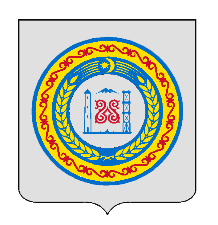 	                                                                                                       ПРОЕКТ                         АДМИНИСТРАЦИЯ СЕРЖЕНЬ-ЮРТОВСКОГО СЕЛЬСКОГО ПОСЕЛЕНИЯ ШАЛИНСКОГО МУНИЦИПАЛЬНОГО РАЙОНАЧЕЧЕНСКОЙ РЕСПУБЛИКИ(АДМИНИСТРАЦИЯ СЕРЖЕНЬ-ЮРТОВСКОГО СЕЛЬСКОГО ПОСЕЛЕНИЯ ШАЛИНСКОГО МУНИЦИПАЛЬНОГО РАЙОНА)НОХЧИЙН РЕСПУБЛИКАНШЕЛАН МУНИЦИПАЛЬНИ К1ОШТАНСИРЖА-ЭВЛАН АДМИНИСТРАЦИ(ШЕЛАН МУНИЦИПАЛЬНИ К1ОШТАНСИРЖА-ЭВЛАН АДМИНИСТРАЦИ)ПОСТАНОВЛЕНИЕ от 00.00.2021 г.	                    				№ 00с. Сержень-Юрт
Об утверждении Порядка составления и утверждения отчета о результатахдеятельности муниципального учреждения Сержень-Юртовского сельского поселения  и об использовании закрепленного за ниммуниципального имущества	В соответствии с подпунктом 10 пункта 3.3 статьи 32 Федеральногозакона от 12.01.1996 № 7-ФЗ «О некоммерческих организациях»,руководствуясь общими требованиями к порядку составления и утвержденияотчета о результатах деятельности государственного (муниципального)учреждения и об использовании закрепленного за ним государственного(муниципального) имущества, утвержденными приказом Министерствафинансов Российской Федерации от 30.09.2010 № 114-н,ПОСТАНОВЛЯЮ:	1. Утвердить прилагаемый Порядок составления и утверждения отчета о результатах деятельности муниципального  учреждения Сержень-Юртовского сельского поселения и об использовании закрепленного заним муниципального имущества.	2. Настоящее постановление вступает в силу с момента официального опубликования.	3. Опубликовать настоящее постановление  на официальном сайте Сержень-Юртовского сельского поселения. 	4. Настоящее постановление подлежит направлению в прокуратуру Шалинского района и в Администрацию Главы и Правительства Чеченской Республики для включения в регистр муниципальных нормативных правовых актов Чеченской Республики в порядке, определенном Законом Чеченской Республики от 15 декабря 2009 года № 71-рз «О порядке организации и ведения регистра муниципальных нормативных правовых актов Чеченской Республики».	5.Контроль за исполнением постановления оставляю за собой.  Глава администрации                                                          А.Р. Чамаев                                                                            Утвержден                                                                            постановлением Администрации                                                                            Сержень-Юртовского сельского                                                                            поселения                                                                            от 10.03.2021 № 639Порядок составления и утверждения отчета о результатах деятельности муниципальных учреждений Сержень-Юртовского сельского поселения и об использовании закрепленного за ним муниципального имуществаI. Общие положения	1. Настоящий Порядок устанавливает правила составления и утверждения отчета о результатах деятельности муниципального учреждения Сержень-Юртовского сельского поселения (далее - учреждение) и об использовании закрепленного за ним муниципального имущества (далее - Отчет).	2. Отчет составляется автономными, бюджетными и казенными учреждениями (далее - учреждение) в соответствии с настоящим Порядком, утвержденным Администрацией Сержень-Юртовского сельского поселения, осуществляющей функции и полномочия учредителя муниципального учреждения.	3. Отчет автономных учреждений составляется, в том числе, с учетом требований, установленных Правилами опубликования отчетов о деятельности автономного учреждения и об использовании закрепленного за ним имущества, утвержденными постановлением Правительства Российской Федерации от 18.10.2007 № 684 (далее - Правила).	5. Отчет составляется учреждением в валюте Российской Федерации (в части показателей в денежном выражении) по состоянию на 1 января года, следующего за отчетным.II. Содержание отчета о результатах деятельности муниципального учреждения Сержень-Юртовского сельского поселения  и об использовании          закрепленного за ними имущества	6. Отчет учреждения составляется в разрезе следующих разделов:	раздел 1 «Общие сведения об учреждении»;	раздел 2 «Результат деятельности учреждения»;	раздел 3 «Об использовании имущества, закрепленного за учреждением».	7. В разделе 1 «Общие сведения об учреждении» указываются:исчерпывающий перечень видов деятельности (с указанием основных видов деятельности и иных видов деятельности, не являющихся основными), которые учреждение вправе осуществлять в соответствии с его учредительными документами; 	перечень услуг (работ), которые оказываются потребителям за плату в случаях, предусмотренных нормативными правовыми актами с указанием потребителей указанных услуг (работ);	перечень документов (с указанием номеров, даты выдачи и срока действия), на основании которых учреждение осуществляет деятельность (свидетельство о государственной регистрации учреждения, лицензии и другие разрешительные документы);	установленная численность учреждения (для казённых учреждений), численность в соответствии с утверждённым штатным расписанием учреждения (для бюджетных и автономных учреждений);	фактическая численность учреждения (указывается фактическая численность учреждения, данные о количественном составе и квалификации сотрудников учреждения на начало и на конец отчетного года);	средняя заработная плата сотрудников учреждения, в том числе: руководителей; заместителей руководителей; специалистов;	состав наблюдательного совета (с указанием должностей, фамилий, имен и отчеств) для автономных учреждений.	8. В разделе 2 «Результат деятельности учреждения» указываются:	изменение (увеличение, уменьшение) балансовой (остаточной) стоимости нефинансовых активов относительно предыдущего отчетного года (в процентах);	общая сумма выставленных требований в возмещение ущерба по недостачам и хищениям материальных ценностей, денежных средств, а также от порчи материальных ценностей;	изменения (увеличение, уменьшение) дебиторской и кредиторской задолженности учреждения в разрезе поступлений (выплат), предусмотренных Планом финансово- хозяйственной деятельности учреждения (далее - План) относительно предыдущего отчетного года (в процентах) с указанием причин образования просроченной кредиторскойзадолженности, а также дебиторской задолженности, нереальной к взысканию;	суммы доходов, полученных учреждением от оказания платных услуг (выполнения работ), при осуществлении основных видов деятельности сверх муниципального задания, при осуществлении иных видов деятельности;	сведения об исполнении муниципального задания на оказание муниципальных услуг (выполнение работ) (для бюджетных и автономных учреждений, а также казенных учреждений, которым в соответствии с решением органа, осуществляющего функции и полномочия учредителя, сформировано муниципальное задание);	сведения об оказании муниципальными учреждениями муниципальных услуг (выполнении работ) (для бюджетных и автономных учреждений, а также казенных учреждений, которым в соответствии с решением органа, осуществляющего функции и полномочия учредителя, сформировано муниципальное задание) сверх муниципального задания;	цены (тарифы) на платные услуги (работы), оказываемые потребителям (в динамике в течение отчетного периода);	общее количество потребителей, воспользовавшихся услугами (работами) учреждения (в том числе платными для потребителей);	количество жалоб потребителей и принятые по результатам их рассмотрения меры.	Бюджетное и автономное учреждения дополнительно указывают:	суммы кассовых и плановых поступлений (с учетом возвратов) в разрезе поступлений, предусмотренных Планом;	суммы кассовых и плановых выплат (с учетом восстановленных кассовых выплат) в разрезе выплат, предусмотренных Планом.	Казенное учреждение дополнительно указывает показатели кассового исполнения бюджетной сметы учреждения и показатели доведенных учреждению лимитов бюджетных обязательств.	9. В разделе 3 «Об использовании имущества, закрепленного за учреждением» учреждениями указываются на начало и конец отчетного года:	общая балансовая (остаточная) стоимость недвижимого имущества, находящегося у учреждения на праве оперативного управления;	общая балансовая (остаточная) стоимость недвижимого имущества, находящегося у учреждения на праве оперативного управления, и переданного в аренду;	общая балансовая (остаточная) стоимость недвижимого имущества, находящегося у учреждения на праве оперативного управления, и переданного в безвозмездное пользование;	общая балансовая (остаточная) стоимость движимого имущества, находящегося у учреждения на праве оперативного управления;	общая балансовая (остаточная) стоимость движимого имущества, находящегося у учреждения на праве оперативного управления, и переданного в аренду;	общая балансовая (остаточная) стоимость движимого имущества, находящегося у учреждения на праве оперативного управления, и переданного в безвозмездное пользование;	общая площадь объектов недвижимого имущества, находящегося у учреждения на праве оперативного управления;	общая площадь объектов недвижимого имущества, находящегося у учреждения на праве оперативного управления, и переданного в аренду;	общая площадь объектов недвижимого имущества, находящегося у учреждения на праве оперативного управления, и переданного в безвозмездное пользование;	количество объектов недвижимого имущества, находящегося у учреждения на праве оперативного управления;	объем средств, полученных в отчетном году от распоряжения в установленном порядке имуществом, находящимся у учреждения на праве оперативного управления.	Бюджетным учреждением дополнительно указывается:	общая балансовая (остаточная) стоимость недвижимого имущества, приобретенного учреждением в отчетном году за счет средств, выделенных органом, осуществляющим функции и полномочия учредителя, учреждению на указанные цели;	общая балансовая (остаточная) стоимость недвижимого имущества, приобретенного учреждением в отчетном году за счет доходов, полученных от платных услуг и инойприносящей доход деятельности;	общая балансовая (остаточная) стоимость особо ценного движимого имущества, находящегося у учреждения на праве оперативного управления.	Раздел 3 «Об использовании имущества, закрепленного за автономнымУчреждением» составляется автономным учреждением в порядке, установленном Правилами.   III. Порядок  составления и утверждения Отчета о результатах деятельности муниципального учреждения Сержень-Юртовского сельского поселения и об использовании закрепленного за ним имущества.	10. Муниципальные учреждения в сроки, установленные для составления, утверждения и представления на рассмотрение и согласование органу Администрации, осуществляют подготовку Отчета по форме согласно приложениям 1-3 к настоящему Порядку.	11. Отчет утверждается и предоставляется на согласование органу Администрации в срок не позднее 1 марта года, следующего за отчетным.	12. Отчет автономного учреждения утверждается в порядке, установленном статьей 11 Федерального закона от 03.11.2006 № 174-ФЗ «Об автономных учреждениях». Отчет бюджетных и казенных учреждений утверждается руководителем учреждения и представляется на согласование органу Администрации в двух экземплярах на бумажном носителе.	13. Орган Администрации в течение десяти рабочих дней, следующих за днём поступления Отчета, согласовывает Отчет или готовит заключение о доработке. В случае выявления несоответствия Отчета требованиям настоящего Порядка он возвращается учреждению на доработку с указанием причин, послуживших основанием для возврата. Муниципальное учреждение в течение двух рабочих дней со дня поступления замечаний дорабатывает Отчет и направляет его на повторное рассмотрение.	14. Основаниями для возврата Отчета на доработку являются:	представление учреждением недостоверных сведений;	предоставление учреждением не полностью заполненного Отчета или Отчета, заполненного с нарушением настоящего Порядка; 	предоставление учреждением Отчета, не соответствующего установленной форме.	15. Общий срок согласования и доработки Отчета не может превышать пятнадцати рабочих дней с даты утверждения Отчета.	16. Муниципальное учреждение представляет Отчет, утвержденный и согласованный в соответствии с пунктами 10-12 настоящего Порядка, в порядке, установленном Министерством финансов Российской Федерации, для его размещения на официальном сайте в сети Интернет, с учетом требований законодательства Российской Федерации о защите государственной тайны.                                                                   Приложение 1                                                                   к Порядку составления и утверждения                                                                   отчета о результатах деятельности                                                                   муниципального учреждения                                                                   Сержень-Юртовского сельского                                                                                   поселения и об использовании                                                                   закрепленного за ними                                                                   имуществаСОГЛАСОВАНО                                             УТВЕРЖДАЮ______________________________      _________________________________(наименование должности лица, согласовывающего документ)       (наименование должности лица, утверждающего документ)_______  ______________________      ________   ________________________(подпись)            (расшифровка подписи)                                              (подпись)                         (расшифровка подписи)«___» ____________ 20____г.            «____» ______________20___г.ОТЧЕТо результатах деятельности муниципального учреждения Сержень-Юртовского сельского поселенияи об использовании закрепленного за ним имущества________________________________________________________________(полное наименование учреждения)за ____________ отчетный годРаздел 1. Общие сведения об учрежденииРаздел 2. Результат деятельности учреждения2.11. Суммы кассовых и плановых поступлений (с учетом возвратов) в разрезе поступлений, предусмотренных Планом	2.12. Суммы кассовых и плановых выплат (с учетом восстановленных кассовых выплат) в разрезе выплат, предусмотренных ПланомРаздел 3 Об использовании имущества, закрепленного за учреждениемИсполнитель:_____________   ____________   _______________________                          (должность)                      (подпись)                         (расшифровка подписи)                                                                                              Приложение 2                                                                                          к Порядку составления           и утверждения                                                                                              отчета о результатах деятельности                                                                                              муниципального учреждения                                                                                             Сержень-Юртовского сельского поселенияи об использовании                                                                                                                                                                                          закрепленного за ним                                                                                              имуществаСОГЛАСОВАНО                                                      УТВЕРЖДАЮ___________________________             _________________________________(наименование должности лица, согласовывающего документ)        (наименование должности лица, утверждающего документ)_______  ___________________    _________  _____________________(подпись)      (расшифровка подписи)                          (подпись)                  (расшифровка подписи)«___» _________ 20___ г.               «___»____________20 ___г.Рассмотрен на заседании Наблюдательного советаОт «___» ____________20 ____ года №_________ОТЧЕТо результатах деятельности муниципального учреждения Сержень-Юртовского сельского поселенияи об использовании закрепленного за ним имущества____________________________________________________________(полное наименование учреждения)за ________________ отчетный годРаздел 1 Общие сведения об учрежденииРаздел 2 Результат деятельности учреждения2.11. Cредняя стоимость для потребителей получения частично платных и полностью  платных услуг (работ) по видам услуг (работ)2.12. Объем финансового обеспечения муниципального задания учредителя2.13. Объем финансового обеспечения развития учреждения в рамках программ, утвержденных в установленном порядке2.14._Общие суммы прибыли учреждения после налогообложения в отчетном периоде,  образовавшейся в связи с оказанием учреждением платных услуг (работ)2.15. Суммы кассовых и плановых поступлений (с учетом возвратов) в разрезе поступлений, предусмотренных Планом2.16. Суммы кассовых и плановых выплат (с учетом восстановленных кассовых выплат) в разрезе выплат, предусмотренных ПланомРаздел 3 Об использовании имущества, закрепленного за учреждениемИсполнитель: __________________  ________  ____________________                                  (должность)                     (подпись)           (расшифровка подписи)                                                                  Приложение 3                                                                  к Порядку составления и утверждения                                                                  отчета о результатах деятельности                                                                  муниципального учреждения                                                                  Сержень-Юртовского                                                                   сельского поселения                                                                  закрепленного за ним имуществаСОГЛАСОВАНО                                                   УТВЕРЖДАЮ______________________________   ____________________________(наименование должности лица, согласовывающего документ)    (наименование должности лица, утверждающего документ__________  _______________        ____________  ________________(подпись)                        (расшифровка подписи)                                        (подпись)                (расшифровка подписи)«___» _________20___ г.                      «____» _________20___ г.ОТЧЕТо результатах деятельности муниципального казённого учреждения Одинцовскогогородского округа Московской областии об использовании закрепленного за ним имущества____________________________________________________________                       (полное наименование учреждения)за ____________ отчетный годРаздел 1 Общие сведения об учрежденииРаздел 2 Результат деятельности учреждения2.8. Показатели доведенных учреждению лимитов бюджетных обязательств2.9. Показатели кассового исполнения бюджетной сметыРаздел 3 Об использовании имущества, закрепленного за учреждениемИсполнитель:________________  ____________  __________________                         (должность)                                              (подпись)                            (расшифровка подписи)№ п/пНаименование показателяЗначение показателя1.1.Виды деятельности (с указаниемисчерпывающего перечня основныхвидов деятельности и иных видовдеятельности, не являющихсяосновными), которые учреждениевправе осуществлять в соответствиис его учредительными документами1.2.Услуги (работы), которыеоказываются потребителям за плату вслучаях, предусмотренных нормативными правовыми актами, с указанием потребителей указанных услуг (работ)1.3.Документы (с указанием номеров, даты выдачи и срока действия), на основании которых учреждение осуществляетдеятельность (свидетельство о государственной регистрации учреждения, решение учредителя о создании учреждения и другие разрешительные документы)1.4.Численность в соответствии утвержденнымрасписанием учреждения. В случае изменения количества штатных единиц учреждения указываются причины,изменению на конец отчетного периода1.5.Фактическая численность работников учреждения (указывается фактическая численность работников учреждения, данные о количественном составе и квалификации сотрудников учреждения  на начало и на конец отчетного года)1.6.Средняя заработная плата сотрудников учреждения, в том числе: руководителей; заместителей руководителей; специалистов.№ п/пНаименование показателяЗначение показателя2.1.Общая балансовая стоимостьнефинансовых активов2.2.Изменение (увеличение, уменьшение)балансовой (остаточной) стоимостинефинансовых активов относительнопредыдущего отчетного года (в процентах)2.3.Общая сумма выставленных требований в возмещение ущерба по недостачам и хищениям материальных ценностей, денежных средств, а также от порчиматериальных ценностей2.4.Изменения (увеличение, уменьшение)дебиторской и кредиторской задолженности учреждения в разрезе поступлений (выплат),предусмотренных Планом финансово-хозяйственной деятельности муниципального учреждения относительно предыдущего отчетного года (в процентах) с указанием причин образования просроченной кредиторской задолженности, а также дебиторской задолженности,нереальной к взысканию2.5Суммы доходов, полученных учреждением от оказания платных услуг (выполнения работ), при осуществлении основных видовдеятельности сверх муниципальногозадания, при осуществлении иных видов деятельности2.6.Сведения об исполнении муниципального задания на оказание муниципальных услуг (выполнение работ)2.7.Сведения об оказании учреждениямимуниципальных услуг (выполненииработ) сверх муниципального задания2.8.Цены (тарифы) на платные услуги(работы), оказываемые потребителям(в динамике в течение отчетногопериода)2.9.Общее количество потребителей, воспользовавшихся услугами (работами) учреждения (в том числе платными для потребителей)2.10.Количество жалоб потребителей и принятыепо результатам рассмотрения мерыНаименование показателяЗначение показателяЗначение показателяВид поступленияСумма поступленийСумма поступленийВид поступлениякассоваяплановаяНаименование показателяЗначение показателяЗначение показателяВид выплатыСумма выплатыСумма выплатыкассоваяплановая№ п/пНаименование показателяЗначение показателяЗначение показателя№ п/пНаименование показателяна начало отчетного годана конец отчетногогода3.1.Общая балансовая (остаточная) стоимость недвижимого имущества, находящегося уучреждения на праве оперативного управления3.2.Общая балансовая (остаточная) стоимость недвижимого имущества, находящегося уучреждения на праве оперативного управления и переданного в аренду3.3.Общая балансовая (остаточная) стоимость недвижимого имущества, находящегося уучреждения на праве оперативного управленияи переданногобезвозмездное пользование3.4.Общая балансовая (остаточная) стоимость движимого имущества, находящегося уучреждения на праве оперативного управления3.5.Общая балансовая (остаточная) стоимость движимого имущества, находящегося уучреждения на праве оперативного управления и переданного в аренду3.6.Общая балансовая (остаточная) стоимость движимого имущества, находящегося уучреждения на праве оперативного управленияи переданногобезвозмездное пользование3.7.Общая площадь объектов недвижимого имущества, находящегося у учрежденияна праве оперативного управления3.8.Общая площадь объектов недвижимого имущества, находящегося у учрежденияна праве оперативного управления и переданного в аренду3.9.Общая площадь объектов недвижимого имущества, находящегося у учрежденияна праве оперативного управления и переданного в безвозмездное пользование3.10.Количество объектовнедвижимого имущества, находящегося у учрежденияна праве оперативного управления3.11.Объем средств, полученных в отчетном году от распоряжения в установленном порядке имуществом, находящимся уучреждения на праве оперативного управления3.12Общая балансовая (остаточная) стоимость поступившего недвижимого имущества3.13.Общая балансовая (остаточная) стоимость недвижимого имущества, приобретенногоучреждением в отчетном году за счет средств,осуществляющим функции и полномочия учредителя, учреждению на указанные цели3.14.Общая балансовая (остаточная) стоимость недвижимого имущества, приобретенногоучреждением в отчетном году за счет доходов, полученных от платных услуг и иной приносящей доход деятельности3.15.Общая балансовая (остаточная) стоимость особо ценного движимого имущества,находящегося у учреждения на праве оперативного управления3.16.Балансовая стоимость выбывшего недвижимого имущества3.17.Общая площадь поступившего недвижимого имущества3.18.Общая площадь выбывшего недвижимогоимущества№ п/пНаименование показателяГод, предшествующийотчетномуОтчетный год1.1.Виды деятельности (суказаниемисчерпывающегоперечня основных видовдеятельности и иныхвидов деятельности, неявляющихся основными), которые учреждение вправе осуществлять в соответствии с его учредительными документами1.2.Услуги(работы),которыеоказываютсяпотребителям за плату вслучаях,предусмотренныхнормативнымиправовыми актами суказанием потребителейуказанных услуг (работ)1.3.Документы (с указаниемномеров, даты выдачи исрока действия), наоснованиикоторыхучреждение осуществляетдеятельность(свидетельствоогосударственнойрегистрацииучреждения,решениеучредителя о созданииучреждения и другиеразрешительныедокументы)1.4.Численность всоответствии сутвержденным штатным расписаниемучреждения. В случаеизменения количестваштатных единицучреждения указываются причины,приведшие к ихизменению на конецотчетного периода1.5.Фактическая численность работниковучреждения(указываетсяфактическаячисленность работниковучреждения, данные околичественном составе и квалификациисотрудников учреждения на начало ина конец отчетного года, среднегодоваячисленность)1.6.Средняя заплатасотрудниковработная учреждения,в том числе: руководителей;заместителейруководителей;специалистов.1.7.Состав наблюдательногосовета с указаниемфамилии, имени,отчества и занимаемойдолжности№ п/пНаименование показателяЗначение показателя2.1.Общая балансовая стоимостьнефинансовых активов2.2.Изменение (увеличение, уменьшение) балансовой (остаточной) стоимостинефинансовых активов относительно предыдущего отчетного года (в процентах)2.3.Общая сумма выставленныхтребований в возмещение ущерба по недостачам и хищениям материальных ценностей, денежных средств, а также от порчи материальных ценностей2.4.Изменения (увеличение, уменьшение) дебиторской и кредиторской задолженности учреждения в разрезепоступлений (выплат),предусмотренных Планом финансово- хозяйственной деятельности муниципального учреждения относительно предыдущего отчетногогода (в процентах) с указанием причин образования просроченной кредиторской задолженности, а такжедебиторской задолженности,нереальной к взысканию2.5.Суммы доходов, полученныхучреждением от оказания платных услуг (выполнения работ), при осуществлении основных видов деятельности сверх муниципальногозадания, при осуществлении иных видов деятельности2.6.Сведения об исполнении муниципального задания на оказание муниципальных услуг (выполнение работ) за отчетный год и год, предшествующий отчетному2.7.Сведения об оказании учреждениями муниципальных услуг (выполнении работ) сверх муниципального задания2.8.Цены (тарифы) на платные услуги (работы), оказываемые потребителям (в динамике в течение отчетного периода)2.9.Общее количество потребителей,Воспользовавшихся услугами(работами) учреждения (в том числе платными для потребителей) за отчетныйгод и год, предшествующий отчетному2.10.Количество жалоб потребителей и принятые по результатамих рассмотрения меры№п/пНаименование услуги(работы)Типуслуги(работы)(частичноплатная,полностьюплатная)Наименование услуги(работы)Типуслуги(работы)(частичноплатная,полностьюплатная)Год,предшествующий отчетномуОтчетный год1.№п/пНаименованиеуслуги (работы)Объем финансового обеспечения (тыс. руб.)Объем финансового обеспечения (тыс. руб.)№п/пНаименованиеуслуги (работы)Год, предшествующийотчетномуОтчетный год1.№п/пНаименованиемероприятияОбъем финансового обеспечения (тыс. руб.)Объем финансового обеспечения (тыс. руб.)№п/пНаименованиемероприятияГод,предшествующийотчетномуГод,предшествующийотчетному1.№п/пНаименование показателяОбъем финансового обеспечения (тыс. руб.)Объем финансового обеспечения (тыс. руб.)№п/пНаименование показателяГод,предшествующийотчетномуОтчетный год1.Наименование показателяЗначение показателяЗначение показателяВид поступленияСумма поступленийСумма поступленийВид поступлениякассоваяплановаяНаименование показателяЗначение показателяЗначение показателяВид выплатыСумма выплатыСумма выплатыВид выплатыкассоваяплановая№ п/пНаименование показателяЗначение показателяЗначение показателя№ п/пНаименование показателяна началоотчетного годана конец отчетногогода3.1.Общая балансовая (остаточная) стоимость недвижимого имущества, находящегося уучреждения на праве оперативного управления3.2.Общая балансовая (остаточная) стоимость недвижимого имущества, находящегося уучреждения на праве оперативного управления и переданного в аренду3.3.Общая балансовая (остаточная) стоимость недвижимого имущества, находящегося уучреждения на праве оперативного управленияи переданного в безвозмездное пользование3.4.Общая балансовая (остаточная) стоимость движимого имущества, находящегося уучреждения на праве оперативного управления3.5.Общая балансовая (остаточная) стоимость движимого имущества, находящегося уучреждения на праве оперативного управления и переданного в аренду3.6.Общая балансовая (остаточная) стоимость движимого имущества, находящегося уучреждения на праве оперативного управленияи переданногов безвозмездное пользование3.7.Общая площадь объектов недвижимого имущества, находящегося у учрежденияна праве оперативного управления3.8.Общая площадь объектов недвижимого имущества, находящегося у учрежденияна праве оперативного управления и переданного в аренду3.9.Общая площадь объектов недвижимого имущества, находящегося у учрежденияна праве оперативного управления и переданного в безвозмездное пользование3.10.Количество объектовнедвижимого имущества, находящегося у учрежденияна праве оперативного управления3.11.Объем средств, полученных в отчетном году от распоряжения в установленном порядке имуществом, находящимся уучреждения на праве оперативного управления3.12Общая балансовая (остаточная) стоимость поступившего недвижимого имущества3.13.Общая балансовая (остаточная) стоимость недвижимого имущества, приобретенногоучреждением в отчетном году за счет средств, выделенных органом, осуществляющим функции и полномочияучредителя, учреждению на указанные цели3.14.Общая балансовая (остаточная) стоимость недвижимого имущества, приобретенногоучреждением в отчетном году за счет доходов, полученных от платных услуг и иной приносящей доход деятельности3.15.Общая балансовая (остаточная) стоимость особо ценного движимого имущества,находящегося у учреждения на праве оперативного управления3.16.Балансовая стоимостьвыбывшего недвижимого имущества3.17.Общая площадь поступившего недвижимого имущества3.18.Общая площадь выбывшего недвижимого имущества№ п/пНаименование показателяЗначение показателя1.1.Виды деятельности (с указаниемисчерпывающего перечня основныхвидов деятельности и иных видовдеятельности, не являющихсяосновными), которые учреждениевправе осуществлять в соответствиис его учредительными документами1.2.Услуги (работы), которые оказываются потребителям за плату в случаях,предусмотренных нормативными правовыми актами с указанием потребителей указанных услуг (работ)1.3.Документы (с указанием номеров,даты выдачи и срока действия), наосновании которых учреждениеосуществляетдеятельность(свидетельство о государственнойрегистрации учреждения, решениеучредителя о создании учреждения идругие разрешительные документы)1.4.Установленная численностьучреждения. В случае измененияколичества штатных единицучреждения указываются причины,приведшие к их изменению на конецотчетного периода1.5.Фактическая численность работников учреждения (указывается фактическая численность работников учреждения, данные о количественном составе и квалификации сотрудников учреждения на начало и на конецотчетного года)1.6.Средняя заработная плата сотрудников учреждения, в том числе: руководителей; заместителей руководителей; специалистов.№ п/пНаименование показателяЗначение показателя2.1.Общая балансовая стоимостьнефинансовых активов2.2.Изменение (увеличение, уменьшение) балансовой (остаточной) стоимостинефинансовых активов относительнопредыдущего отчетного года (впроцентах)2.3.Общая сумма выставленныхтребований в возмещение ущерба понедостачам и хищениямматериальных ценностей, денежныхсредств, а также от порчиматериальных ценностей2.4.Изменения (увеличение, уменьшение) дебиторской и кредиторской задолженности учреждения в разрезе поступлений (выплат), относительно предыдущего отчетного года (впроцентах) с указанием причинобразования просроченнойкредиторской задолженности, а также дебиторской задолженности,нереальной к взысканию2.5.Цены (тарифы) на платные услуги(работы), оказываемые потребителям (в динамике в течение отчетного периода)2.6.Общее количество потребителей,Воспользовавшихся услугами(работами) учреждения (в том числеплатными для потребителей)2.7.Количество жалоб потребителей ипринятые по результатам их рассмотрения мерыКБКЛимиты бюджетных обязательствКБККассовое исполнение бюджетной сметы№ п/пНаименование показателяЗначение показателяЗначение показателя№ п/пНаименование показателяна началоотчетного годана конец отчетногогода3.1.Общая балансовая (остаточная) стоимостьнедвижимого имущества, находящегося у учреждения на праве оперативного управления3.2.Общая балансовая (остаточная) стоимостьнедвижимого имущества, находящегося у учреждения на праве оперативного управления и переданного в аренду3.3.Общая балансовая (остаточная) стоимостьнедвижимого имущества, находящегося у учреждения на праве оперативного управления и переданного вбезвозмездное пользование3.4.Общая балансовая (остаточная) стоимостьдвижимого имущества, находящегося у учреждения на праве оперативного управления3.5.Общая балансовая (остаточная) стоимостьдвижимого имущества, находящегося у учреждения на праве оперативного управления и переданного в аренду3.6.Общая балансовая (остаточная) стоимостьдвижимого имущества, находящегося уучреждения на праве оперативного управления ипереданного в безвозмездное пользование3.7.Общая площадь объектов недвижимого имущества, находящегося у учрежденияна праве оперативного управления3.8.Общая площадь объектов недвижимого имущества, находящегося у учрежденияна праве оперативного управления и переданного в аренду3.9.Общая площадь объектов недвижимого имущества, находящегося у учрежденияна праве оперативного управления и переданного в безвозмездное пользование3.10.Количество объектовнедвижимого имущества, находящегося у учрежденияна праве оперативного управления3.11.Объем средств, полученных в отчетном году от распоряжения в установленномпорядке имуществом, находящимся уучреждения на праве оперативногоуправления3.12Общая балансовая (остаточная) стоимостьпоступившего недвижимого имущества3.13.Общая балансовая (остаточная) стоимостьнедвижимого имущества, приобретенного учреждением в отчетном году за счет средств, выделенныхорганом, осуществляющим функции и полномочияучредителя, учреждению на указанныецели3.14.Общая балансовая (остаточная) стоимостьнедвижимого имущества, приобретенногоучреждением в отчетном году за счетдоходов, полученных от платных услуг ииной приносящей доход деятельности3.15.Общая балансовая (остаточная) стоимостьособо ценного движимого имущества,находящегося у учреждения на правеоперативного управления3.16.Балансоваястоимостьвыбывшегонедвижимого имущества3.17.Общаяплощадьпоступившегонедвижимого имущества3.18.Общая площадь выбывшего недвижимогоимущества